For the purpose of national external moderation:only six WORD templates are required where availablesamples are not required to be randomly selectedthere should be one each of N, A, M, E and up to 2 othersdescriptions of evidence and explanations of judgements are not required for all other students, and a spreadsheet may be used.			Alternative Evidence Gathering Template – Internal AssessmentAlternative Evidence Gathering Template – Internal AssessmentAlternative Evidence Gathering Template – Internal AssessmentAlternative Evidence Gathering Template – Internal AssessmentAlternative Evidence Gathering Template – Internal AssessmentAlternative Evidence Gathering Template – Internal AssessmentAlternative Evidence Gathering Template – Internal AssessmentAlternative Evidence Gathering Template – Internal AssessmentAlternative Evidence Gathering Template – Internal AssessmentAlternative Evidence Gathering Template – Internal AssessmentAlternative Evidence Gathering Template – Internal AssessmentAlternative Evidence Gathering Template – Internal AssessmentAlternative Evidence Gathering Template – Internal AssessmentAlternative Evidence Gathering Template – Internal AssessmentAlternative Evidence Gathering Template – Internal AssessmentAlternative Evidence Gathering Template – Internal Assessment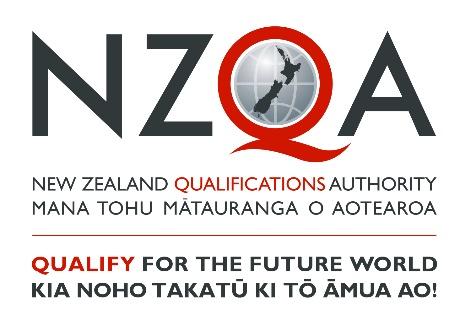 These templates must only be used to record student achievement and report results where remote assessment is the only practical option and the collection of direct assessment evidence from students has not been at all possible. ‘Alternative Evidence’ is student evidence for internally assessed standards that has been seen or heard within the teaching and learning programme. These templates do not signal a reduction in what is accepted for each grade, but rather a means of summarising evidence for reporting. These templates must be viewed in conjunction with the standard and assessment advice forwarded to schools to ensure that valid, credible and reliable assessment and learning has occurred before the standard is awarded. While physical evidence of student work does not need to be attached, the assessor decisions made must also be verified internally before reporting results.These templates must only be used to record student achievement and report results where remote assessment is the only practical option and the collection of direct assessment evidence from students has not been at all possible. ‘Alternative Evidence’ is student evidence for internally assessed standards that has been seen or heard within the teaching and learning programme. These templates do not signal a reduction in what is accepted for each grade, but rather a means of summarising evidence for reporting. These templates must be viewed in conjunction with the standard and assessment advice forwarded to schools to ensure that valid, credible and reliable assessment and learning has occurred before the standard is awarded. While physical evidence of student work does not need to be attached, the assessor decisions made must also be verified internally before reporting results.These templates must only be used to record student achievement and report results where remote assessment is the only practical option and the collection of direct assessment evidence from students has not been at all possible. ‘Alternative Evidence’ is student evidence for internally assessed standards that has been seen or heard within the teaching and learning programme. These templates do not signal a reduction in what is accepted for each grade, but rather a means of summarising evidence for reporting. These templates must be viewed in conjunction with the standard and assessment advice forwarded to schools to ensure that valid, credible and reliable assessment and learning has occurred before the standard is awarded. While physical evidence of student work does not need to be attached, the assessor decisions made must also be verified internally before reporting results.These templates must only be used to record student achievement and report results where remote assessment is the only practical option and the collection of direct assessment evidence from students has not been at all possible. ‘Alternative Evidence’ is student evidence for internally assessed standards that has been seen or heard within the teaching and learning programme. These templates do not signal a reduction in what is accepted for each grade, but rather a means of summarising evidence for reporting. These templates must be viewed in conjunction with the standard and assessment advice forwarded to schools to ensure that valid, credible and reliable assessment and learning has occurred before the standard is awarded. While physical evidence of student work does not need to be attached, the assessor decisions made must also be verified internally before reporting results.These templates must only be used to record student achievement and report results where remote assessment is the only practical option and the collection of direct assessment evidence from students has not been at all possible. ‘Alternative Evidence’ is student evidence for internally assessed standards that has been seen or heard within the teaching and learning programme. These templates do not signal a reduction in what is accepted for each grade, but rather a means of summarising evidence for reporting. These templates must be viewed in conjunction with the standard and assessment advice forwarded to schools to ensure that valid, credible and reliable assessment and learning has occurred before the standard is awarded. While physical evidence of student work does not need to be attached, the assessor decisions made must also be verified internally before reporting results.These templates must only be used to record student achievement and report results where remote assessment is the only practical option and the collection of direct assessment evidence from students has not been at all possible. ‘Alternative Evidence’ is student evidence for internally assessed standards that has been seen or heard within the teaching and learning programme. These templates do not signal a reduction in what is accepted for each grade, but rather a means of summarising evidence for reporting. These templates must be viewed in conjunction with the standard and assessment advice forwarded to schools to ensure that valid, credible and reliable assessment and learning has occurred before the standard is awarded. While physical evidence of student work does not need to be attached, the assessor decisions made must also be verified internally before reporting results.These templates must only be used to record student achievement and report results where remote assessment is the only practical option and the collection of direct assessment evidence from students has not been at all possible. ‘Alternative Evidence’ is student evidence for internally assessed standards that has been seen or heard within the teaching and learning programme. These templates do not signal a reduction in what is accepted for each grade, but rather a means of summarising evidence for reporting. These templates must be viewed in conjunction with the standard and assessment advice forwarded to schools to ensure that valid, credible and reliable assessment and learning has occurred before the standard is awarded. While physical evidence of student work does not need to be attached, the assessor decisions made must also be verified internally before reporting results.These templates must only be used to record student achievement and report results where remote assessment is the only practical option and the collection of direct assessment evidence from students has not been at all possible. ‘Alternative Evidence’ is student evidence for internally assessed standards that has been seen or heard within the teaching and learning programme. These templates do not signal a reduction in what is accepted for each grade, but rather a means of summarising evidence for reporting. These templates must be viewed in conjunction with the standard and assessment advice forwarded to schools to ensure that valid, credible and reliable assessment and learning has occurred before the standard is awarded. While physical evidence of student work does not need to be attached, the assessor decisions made must also be verified internally before reporting results.These templates must only be used to record student achievement and report results where remote assessment is the only practical option and the collection of direct assessment evidence from students has not been at all possible. ‘Alternative Evidence’ is student evidence for internally assessed standards that has been seen or heard within the teaching and learning programme. These templates do not signal a reduction in what is accepted for each grade, but rather a means of summarising evidence for reporting. These templates must be viewed in conjunction with the standard and assessment advice forwarded to schools to ensure that valid, credible and reliable assessment and learning has occurred before the standard is awarded. While physical evidence of student work does not need to be attached, the assessor decisions made must also be verified internally before reporting results.These templates must only be used to record student achievement and report results where remote assessment is the only practical option and the collection of direct assessment evidence from students has not been at all possible. ‘Alternative Evidence’ is student evidence for internally assessed standards that has been seen or heard within the teaching and learning programme. These templates do not signal a reduction in what is accepted for each grade, but rather a means of summarising evidence for reporting. These templates must be viewed in conjunction with the standard and assessment advice forwarded to schools to ensure that valid, credible and reliable assessment and learning has occurred before the standard is awarded. While physical evidence of student work does not need to be attached, the assessor decisions made must also be verified internally before reporting results.These templates must only be used to record student achievement and report results where remote assessment is the only practical option and the collection of direct assessment evidence from students has not been at all possible. ‘Alternative Evidence’ is student evidence for internally assessed standards that has been seen or heard within the teaching and learning programme. These templates do not signal a reduction in what is accepted for each grade, but rather a means of summarising evidence for reporting. These templates must be viewed in conjunction with the standard and assessment advice forwarded to schools to ensure that valid, credible and reliable assessment and learning has occurred before the standard is awarded. While physical evidence of student work does not need to be attached, the assessor decisions made must also be verified internally before reporting results.These templates must only be used to record student achievement and report results where remote assessment is the only practical option and the collection of direct assessment evidence from students has not been at all possible. ‘Alternative Evidence’ is student evidence for internally assessed standards that has been seen or heard within the teaching and learning programme. These templates do not signal a reduction in what is accepted for each grade, but rather a means of summarising evidence for reporting. These templates must be viewed in conjunction with the standard and assessment advice forwarded to schools to ensure that valid, credible and reliable assessment and learning has occurred before the standard is awarded. While physical evidence of student work does not need to be attached, the assessor decisions made must also be verified internally before reporting results.These templates must only be used to record student achievement and report results where remote assessment is the only practical option and the collection of direct assessment evidence from students has not been at all possible. ‘Alternative Evidence’ is student evidence for internally assessed standards that has been seen or heard within the teaching and learning programme. These templates do not signal a reduction in what is accepted for each grade, but rather a means of summarising evidence for reporting. These templates must be viewed in conjunction with the standard and assessment advice forwarded to schools to ensure that valid, credible and reliable assessment and learning has occurred before the standard is awarded. While physical evidence of student work does not need to be attached, the assessor decisions made must also be verified internally before reporting results.These templates must only be used to record student achievement and report results where remote assessment is the only practical option and the collection of direct assessment evidence from students has not been at all possible. ‘Alternative Evidence’ is student evidence for internally assessed standards that has been seen or heard within the teaching and learning programme. These templates do not signal a reduction in what is accepted for each grade, but rather a means of summarising evidence for reporting. These templates must be viewed in conjunction with the standard and assessment advice forwarded to schools to ensure that valid, credible and reliable assessment and learning has occurred before the standard is awarded. While physical evidence of student work does not need to be attached, the assessor decisions made must also be verified internally before reporting results.These templates must only be used to record student achievement and report results where remote assessment is the only practical option and the collection of direct assessment evidence from students has not been at all possible. ‘Alternative Evidence’ is student evidence for internally assessed standards that has been seen or heard within the teaching and learning programme. These templates do not signal a reduction in what is accepted for each grade, but rather a means of summarising evidence for reporting. These templates must be viewed in conjunction with the standard and assessment advice forwarded to schools to ensure that valid, credible and reliable assessment and learning has occurred before the standard is awarded. While physical evidence of student work does not need to be attached, the assessor decisions made must also be verified internally before reporting results.These templates must only be used to record student achievement and report results where remote assessment is the only practical option and the collection of direct assessment evidence from students has not been at all possible. ‘Alternative Evidence’ is student evidence for internally assessed standards that has been seen or heard within the teaching and learning programme. These templates do not signal a reduction in what is accepted for each grade, but rather a means of summarising evidence for reporting. These templates must be viewed in conjunction with the standard and assessment advice forwarded to schools to ensure that valid, credible and reliable assessment and learning has occurred before the standard is awarded. While physical evidence of student work does not need to be attached, the assessor decisions made must also be verified internally before reporting results.Student IDStudent IDStudent 1Student 1Student 1Student 1Student 1Student 1Student 1Student 1Student 1Student 1Student 1SubjectGeneric Technology Generic Technology Level3NotesNotesStandard No.Version3Standard TitleStandard TitleDemonstrate understanding of how the fitness for purpose of technological outcomes may be broadly interpreted Demonstrate understanding of how the fitness for purpose of technological outcomes may be broadly interpreted Demonstrate understanding of how the fitness for purpose of technological outcomes may be broadly interpreted Demonstrate understanding of how the fitness for purpose of technological outcomes may be broadly interpreted Demonstrate understanding of how the fitness for purpose of technological outcomes may be broadly interpreted Demonstrate understanding of how the fitness for purpose of technological outcomes may be broadly interpreted Demonstrate understanding of how the fitness for purpose of technological outcomes may be broadly interpreted Demonstrate understanding of how the fitness for purpose of technological outcomes may be broadly interpreted Demonstrate understanding of how the fitness for purpose of technological outcomes may be broadly interpreted Demonstrate understanding of how the fitness for purpose of technological outcomes may be broadly interpreted Demonstrate understanding of how the fitness for purpose of technological outcomes may be broadly interpreted Demonstrate understanding of how the fitness for purpose of technological outcomes may be broadly interpreted Demonstrate understanding of how the fitness for purpose of technological outcomes may be broadly interpreted Demonstrate understanding of how the fitness for purpose of technological outcomes may be broadly interpreted Credits4AchievedAchievedAchievedAchievedAchievedAchievedAchievedAchievedAchievedMeritMeritMeritMeritMeritMeritExcellenceExcellenceExcellenceDemonstrate understanding of how the fitness for purpose of technological outcomes may be broadly interpreted. Demonstrate understanding of how the fitness for purpose of technological outcomes may be broadly interpreted. Demonstrate understanding of how the fitness for purpose of technological outcomes may be broadly interpreted. Demonstrate understanding of how the fitness for purpose of technological outcomes may be broadly interpreted. Demonstrate understanding of how the fitness for purpose of technological outcomes may be broadly interpreted. Demonstrate understanding of how the fitness for purpose of technological outcomes may be broadly interpreted. Demonstrate understanding of how the fitness for purpose of technological outcomes may be broadly interpreted. Demonstrate understanding of how the fitness for purpose of technological outcomes may be broadly interpreted. Demonstrate understanding of how the fitness for purpose of technological outcomes may be broadly interpreted. Demonstrate in-depth understanding of how the fitness for purpose of technological outcomes may be broadly interpreted. Demonstrate in-depth understanding of how the fitness for purpose of technological outcomes may be broadly interpreted. Demonstrate in-depth understanding of how the fitness for purpose of technological outcomes may be broadly interpreted. Demonstrate in-depth understanding of how the fitness for purpose of technological outcomes may be broadly interpreted. Demonstrate in-depth understanding of how the fitness for purpose of technological outcomes may be broadly interpreted. Demonstrate in-depth understanding of how the fitness for purpose of technological outcomes may be broadly interpreted. Demonstrate comprehensive understanding of how the fitness for purpose of technological outcomes may be broadly interpreted. Demonstrate comprehensive understanding of how the fitness for purpose of technological outcomes may be broadly interpreted. Demonstrate comprehensive understanding of how the fitness for purpose of technological outcomes may be broadly interpreted. Key requirements (list):Key requirements (list):Key requirements (list):Key requirements (list):Key requirements (list):Key requirements (list):AAAMMMEDescribe or attach the evidence considered. 	Describe or attach the evidence considered. 	Describe or attach the evidence considered. 	Explain how the judgement was made.Explain how the judgement was made.Explaining why the judgement of a technological outcome’s fitness for purpose may differ depending on the geographical and/or social setting, and may change over time. Explaining why the judgement of a technological outcome’s fitness for purpose may differ depending on the geographical and/or social setting, and may change over time. Explaining why the judgement of a technological outcome’s fitness for purpose may differ depending on the geographical and/or social setting, and may change over time. Explaining why the judgement of a technological outcome’s fitness for purpose may differ depending on the geographical and/or social setting, and may change over time. Explaining why the judgement of a technological outcome’s fitness for purpose may differ depending on the geographical and/or social setting, and may change over time. Explaining why the judgement of a technological outcome’s fitness for purpose may differ depending on the geographical and/or social setting, and may change over time. ☐☐☐Explaining fitness for purpose in the broadest sense and the implications of this for the design and development of technological outcomes. Explaining fitness for purpose in the broadest sense and the implications of this for the design and development of technological outcomes. Explaining fitness for purpose in the broadest sense and the implications of this for the design and development of technological outcomes. Explaining fitness for purpose in the broadest sense and the implications of this for the design and development of technological outcomes. Explaining fitness for purpose in the broadest sense and the implications of this for the design and development of technological outcomes. Explaining fitness for purpose in the broadest sense and the implications of this for the design and development of technological outcomes. ☐☐☐Discussing the value of using fitness for purpose in the broadest sense for evaluating existing technological outcomes. Discussing the value of using fitness for purpose in the broadest sense for evaluating existing technological outcomes. Discussing the value of using fitness for purpose in the broadest sense for evaluating existing technological outcomes. Discussing the value of using fitness for purpose in the broadest sense for evaluating existing technological outcomes. Discussing the value of using fitness for purpose in the broadest sense for evaluating existing technological outcomes. Discussing the value of using fitness for purpose in the broadest sense for evaluating existing technological outcomes. ☐☐☐Discussing the value of using fitness for purpose in the broadest sense for evaluating existing technological outcomes. Discussing the value of using fitness for purpose in the broadest sense for evaluating existing technological outcomes. Discussing the value of using fitness for purpose in the broadest sense for evaluating existing technological outcomes. Discussing the value of using fitness for purpose in the broadest sense for evaluating existing technological outcomes. Discussing the value of using fitness for purpose in the broadest sense for evaluating existing technological outcomes. Discussing the value of using fitness for purpose in the broadest sense for evaluating existing technological outcomes. ☐☐☐Discussing the judgement of a technological outcome’s fitness for purpose in the broadest sense and justifying this in relation to the era of development, and the geographical and social location. Discussing the judgement of a technological outcome’s fitness for purpose in the broadest sense and justifying this in relation to the era of development, and the geographical and social location. Discussing the judgement of a technological outcome’s fitness for purpose in the broadest sense and justifying this in relation to the era of development, and the geographical and social location. Discussing the judgement of a technological outcome’s fitness for purpose in the broadest sense and justifying this in relation to the era of development, and the geographical and social location. Discussing the judgement of a technological outcome’s fitness for purpose in the broadest sense and justifying this in relation to the era of development, and the geographical and social location. Discussing the judgement of a technological outcome’s fitness for purpose in the broadest sense and justifying this in relation to the era of development, and the geographical and social location. ☐Sufficiency statementSufficiency statementSufficiency statementSufficiency statementSufficiency statementSufficiency statementSufficiency statementSufficiency statementSufficiency statementSufficiency statementSufficiency statementSufficiency statementSufficiency statementInternal Verification Internal Verification Internal Verification Internal Verification Internal Verification AchievementAll of A is required ☒All of A is required ☒All of A is required ☒All of A is required ☒All of A is required ☒All of A is required ☒All of A is required ☒All of A is required ☒All of A is required ☒All of A is required ☒All of A is required ☒All of A is required ☒Assessor:                                              Date: 	Assessor:                                              Date: 	Assessor:                                              Date: 	Assessor:                                              Date: 	Assessor:                                              Date: 	MeritAll of A and M is required ☒All of A and M is required ☒All of A and M is required ☒All of A and M is required ☒All of A and M is required ☒All of A and M is required ☒All of A and M is required ☒All of A and M is required ☒All of A and M is required ☒All of A and M is required ☒All of A and M is required ☒All of A and M is required ☒Verifier:                                                  Date: 	Verifier:                                                  Date: 	Verifier:                                                  Date: 	Verifier:                                                  Date: 	Verifier:                                                  Date: 	ExcellenceAll of A, M and E is required ☒All of A, M and E is required ☒All of A, M and E is required ☒All of A, M and E is required ☒All of A, M and E is required ☒All of A, M and E is required ☒All of A, M and E is required ☒All of A, M and E is required ☒All of A, M and E is required ☒All of A, M and E is required ☒All of A, M and E is required ☒All of A, M and E is required ☒Verifier’s school: 	Verifier’s school: 	Verifier’s school: 	Verifier’s school: 	Verifier’s school: 	MARK OVERALL GRADEMARK OVERALL GRADEMARK OVERALL GRADEN ☐A ☐A ☐A ☐A ☐M ☐M ☐M ☐E ☐E ☐Comments: 	Comments: 	Comments: 	Comments: 	Comments: 	